БІЛОЦЕРКІВСЬКА МІСЬКА РАДА	КИЇВСЬКОЇ ОБЛАСТІ	Р І Ш Е Н Н Я
від 30 вересня 2021 року                                                             № 1609-17-VIII
Про затвердження технічної документації із землеустрою щодо інвентаризації земель  комунальної власності загальною площею 1,0158 га в м.Біла Церква Київської областіРозглянувши подання постійної комісії з питань земельних відносин та земельного кадастру, планування території, будівництва, архітектури, охорони пам’яток, історичного середовища до міського голови від 28 вересня 2021 року №1716/02-17, протокол постійної комісії з питань  земельних відносин та земельного кадастру, планування території, будівництва, архітектури, охорони пам’яток, історичного середовища від 21 вересня 2021 року №30, технічну документацію із землеустрою щодо інвентаризації земель комунальної власності загальною площею 1,0158 га в м.Біла Церква Київської області, відповідно до статей 12, 79-1  Земельного кодексу України, ст. 57 Закону України «Про землеустрій», ст. 16 Закону України «Про Державний земельний кадастр», п.34 ч.1 ст. 26 Закону України «Про місцеве самоврядування в Україні», Порядку проведення інвентаризації земель, затвердженого постановою Кабінету Міністрів України від 5 червня 2019 року № 476, рішення міської ради від 25 лютого 2021 року № 375-10-VIІI «Про проведення інвентаризації земель  частини території м.Біла Церква Білоцерківського району Київської області» міська рада вирішила:1. Затвердити технічну документацію із землеустрою щодо інвентаризації земель комунальної власності загальною площею 1,0158 га в м.Біла Церква Київської області:- земельна ділянка площею 0,0998 га з цільовим призначенням 07.01. Для будівництва і обслуговування об’єктів рекреаційного призначення, категорія земель: землі рекреаційного призначення, кадастровий номер 3220489500:02:026:0602;- земельна ділянка площею 0,2895 га з цільовим призначенням 11.02 . Для розміщення та експлуатації основних, підсобних і допоміжних будівель та споруд підприємств переробної, машинобудівної та іншої промисловості, категорія земель: землі промисловості, транспорту, зв'язку, енергетики, оборони та іншого призначення, кадастровий номер 3210300000:06:027:0041; - земельна ділянка площею 0,6265 га з цільовим призначенням 11.02 . Для розміщення та експлуатації основних, підсобних і допоміжних будівель та споруд підприємств переробної, машинобудівної та іншої промисловості, категорія земель: землі промисловості, транспорту, зв'язку, енергетики, оборони та іншого призначення, кадастровий номер 3210300000:06:039:0024.2. Управлінню регулювання земельних відносин Білоцерківської міської ради забезпечити державну реєстрацію права комунальної власності Білоцерківської міської територіальної громади на земельні ділянки.3. Контроль за виконанням цього рішення покласти на постійну комісію з питань  земельних відносин та земельного кадастру, планування території, будівництва, архітектури, охорони пам’яток, історичного середовища.Міський голова                                                                                          Геннадій ДИКИЙ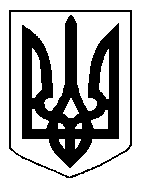 